ANEXA Nr. 17   Plan de amplasament şi delimitare a imobilului cu propunerea de dezlipire
  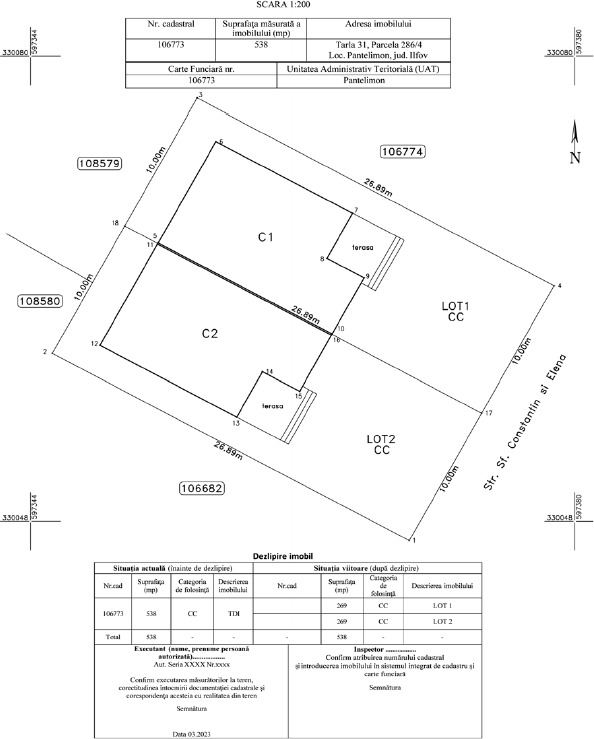 